Кроссворд «Твой организм»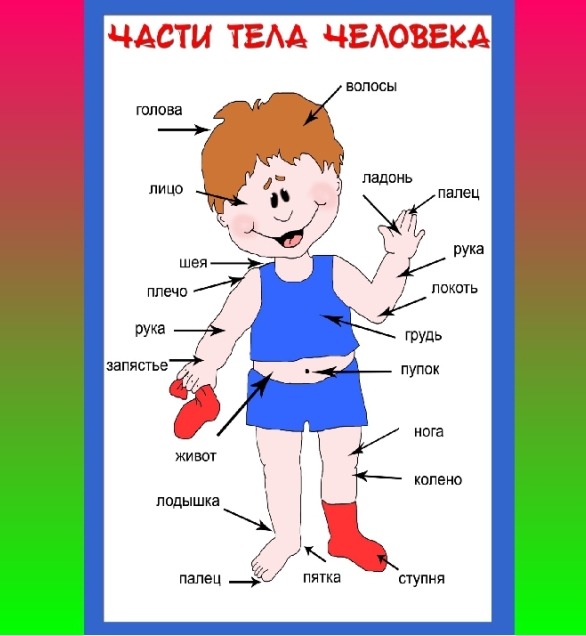 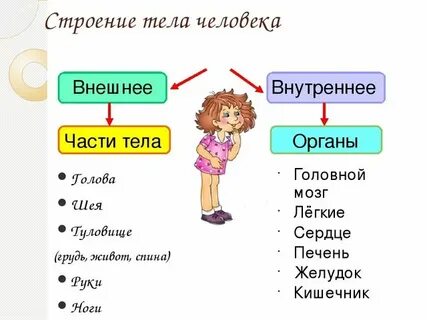  По горизонтали:1. Верхняя конечность человека и некоторых других животных, орган опорно-двигательного аппарата, одна из главнейших частей тела?3. Парный орган опоры и движения человека?6. Органы, состоящие из мышечной ткани; способны сокращаться под влиянием нервных импульсов. Часть опорно-двигательного аппарата?7. Совокупность костей, хрящевой ткани и укрепляющих их связок. Опорно- двигательная система человека?9. Состоит из 32 - 33 позвонков (7 шейных, 12 грудных, 5 поясничных, 5 крестцовых, соединенных в крестец, и 3 - 4 копчиковых), между которыми расположены  23 межпозвоночных диска. Связочномышечный аппарат?11. Костный каркас головы, совокупность костей?13. Полый мышечный орган, состоящий из 4-х камер (двух предсердий и двух желудочков)?По вертикали:2. Часть тела животного или человека, в которой находятся мозг, органы зрения, вкуса, обоняния, слуха и рот?4. Часть тела между шеей и животом, содержит в себе грудную полость, стенку которой образует грудная клетка?5. Орган пищеварения и выделения позвоночных животных, включая человека. Находится в брюшной полости?8. Часть тела, представляющая собой брюшную полость и её стенки?10. Жизненно важная железа внешней секреции позвоночных животных, в том числе и человека, находящаяся в брюшной полости (полости живота)...?12. Полый мышечный орган, часть пищеварительного тракта, расположен между пищеводом и двенадцатиперстной кишкой?Ответы на кроссворд:81091251176234113810ж9позвоночник12евжч5о11череп7скелетлниуь6мышцыдеоч2к3ногаиокл4огв1рукау13сердцеь